APPEL DU CONSEIL ECONOMIQUE PAROISSIALL’équipe du CEP (Conseil Economique Paroissial), toujours soucieuse d’un équilibre financier pour notre Paroisse, souhaite s’adresser aux Paroissiens de Fives. Vous le savez, toutes les célébrations et rassemblements, comme nous les avons connus, sont aujourd’hui interdits jusqu’à nouvel ordre. Or, l’Eglise a besoin pour exister de ce « geste solidaire » que sont les quêtes auxquelles nous contribuions chaque dimanche lors de nos belles cérémonies. Et ce « geste solidaire », malgré le confinement, il nous est toujours possible de l’accomplir pour l’Eglise, pour la vie de notre Église en participant à la quête dominicale par le biais du nouveau site la quête-catholique.fr : https://donner.catholique.fr/quete/~mon-don?_cv=1 Vous pouvez aussi utiliser l’application sécurisée “La Quête“, qui peut être téléchargée sur votre smartphone :  https://www.appli-laquete.frOu encore, pour les personnes qui ne seraient pas très à l’aise avec les nouvelles technologies, et pour que les sœurs ne soient pas dérangées, déposer dans la boite aux lettres,  6 place du  Prieuré, votre participation dans une enveloppe fermée.Au nom de la Paroisse de Fives, je vous remercie pour votre participation généreuse et assidue, témoignage du grand intérêt que vous portez à la vie de notre Église. Un jour viendra où nous retrouverons les joies de la vraie liberté. Mi-mars, nous devions aussi lancer LA COLLECTE DU DENIER 2020Le diocèse de Lille a besoin de votre don dès maintenant !Alors que la quête permet de couvrir les frais de fonctionnement de notre paroisse, le Denier est lui aussi essentiel car il finance le traitement de nos prêtres. Par votre don au Denier, c’est Dieu qui nourrit les prêtres et pourvoit à leurs besoins afin qu’ils puissent accomplir leur mission et annoncer la Bonne Nouvelle. La participation de chacun est essentielle ! Aidez-nous à faire vivre l’Eglise !Des enveloppes du Denier sont à disposition au fond de l’église NDF (ouverte tous les jours de 15 à 17h) ; vous pouvez aussi faire votre don en ligne sur www.donnons-lille.catholique.fr.Merci pour votre don !Daniel DEHON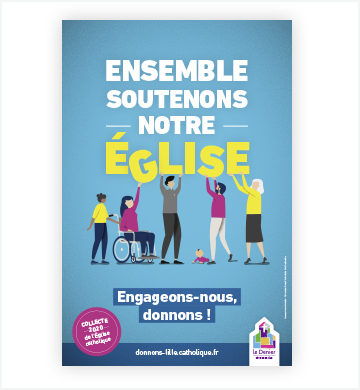 Autres infos du CEPLa paroisse a des garages à louer 2 rue de la Marbrerie (près de Leclerc)Pour tous renseignements, tél au 06 74 92 94 04.David MAYER qui a une petite entreprise d'entretien de jardins, petits travauxde bâtiment, s'est proposé, cette semaine, de tondre la pelouse autour de l'église St Sacrement gratuitement.Un grand merci à lui de nous aider dans cette période difficile.Si vous avez besoin de ses services, vous pouvez le joindre par mail:davidmayer611@gmail.com. N'hésitez pas, travail sérieux et prix compétitifs.